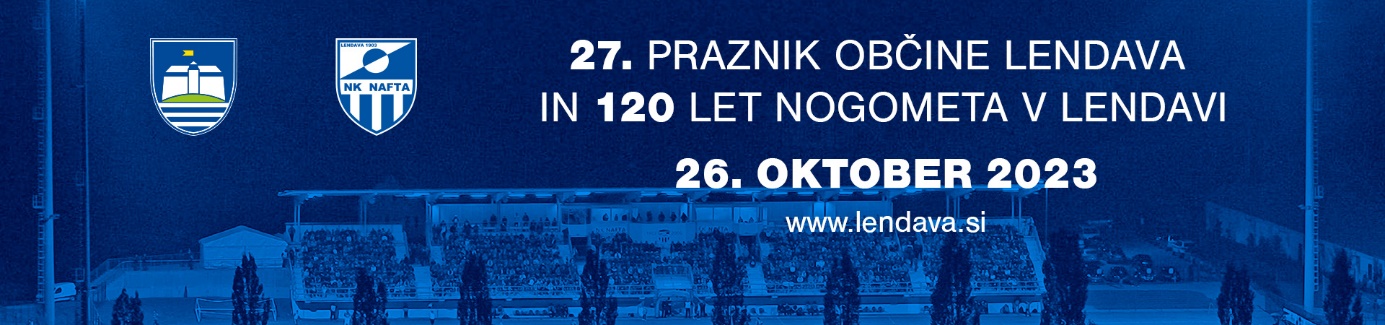 Drage občanke, spoštovani občani občine Lendave, cenjeni visoki gostje, dragi prijatelji,  spoštovani predstavniki medijev in ostali gostje, ter vsi, ki spremljate prenos današnje proslave ob občinskem prazniku Občine Lendava prek zaslonov, prisrčno pozdravljeni v lendavskem hramu kulture, lepo pozdravljeni v občini »zelene prihodnosti«!V posebno čast mi je, da so se danes k praznovanju našega občinskega praznika pridružili tudi visoki gostje, vodstvo in »feni« nogometa v Lendavi, ki s svojo prisotnostjo potrjujejo pomen in visok jubilej, to je 120. rojstni dan nogometa v Lendavi. Tu rojeni in tukaj živeči ljudje želimo ostati, obstati in s skrbno načrtovano potjo tudi napredovati. Napredujemo pa na podlagi vedenja, spoštovanja in upoštevanja izročila naše 830-letne bogate zgodovine. Zato je ena od naših najpomembnejših in najodgovornejših nalog ohranjanje kulturne, gospodarske, kulinarične, arhitekturne dediščine naših prednikov in našega kraja.Letošnji občinski praznik je zagotovo poseben, je  zgodovinski. Poleg tega, da danes z nami praznujejo nogometaši in podporniki  NK Nafte, smo v letošnjem letu zaznamovali številne častitljive jubileje. Dolga tradicija prostovoljstva v našem mestu je bila kronana s 150. obletnico enega najstarejših gasilskih društev na ozemlju današnje Slovenije, ki smo jo z vsemi častmi in spoštovanjem do vitezinj in vitezov svetega Florijana obhajali v mescu maju. Lendava je tudi rojstno mesto knjige, saj kot je letos že velikokrat bilo poudarjeno, je bila prav v Lendavi pred 450. leti natisnjena prva knjiga na ozemlju današnje Slovenije. Med vami je veliko prostovoljnih entuziastov. Ob tej priložnosti bi izrazil globok poklon vsem tistim, ki svoj prosti čas posvečate plemenitemu delu za skupnost in skupno dobro. Lepo je videti, da vsak na svojem področju opravlja svoje delo in vsako vloženo delo daje tudi rezultate, na podlagi katerih gradimo razvijajočo se in vedno močnejšo Občino Lendava.Priča smo bili izjemnim dogodkom, ki so jih organizirala društva, delujoča v naši občini.  Ljudski pevci, ročna dela, likovne delavnice, gledališke predstave, športni dogodki v različnih športnih panogah, kulinarični, humanitarni, pohodniški dogodki, aktivnosti, povezane z obrtništvom, gospodarstvom, ohranjanjem naravnega okolja in zdravega življenja, družabni dogodki, srečanja in dogodki, ki jih organizirajo upokojenci, srečanja invalidov, zabave, dogodki, povezani z gasilstvom, dogodki v vzgojno-izobraževalnih zavodih, turistični dogodki, znanstvene konference, zbirateljski dogodki, prireditve za mlade in še veliko drugih srečanj je nam občanom pričaralo vrhunske trenutke, ki so pomembni tudi z vidika promocije kraja in njegove turistične podobe.   Za vloženi trud, delo in čas, ki ga plemenito in nesebično podarjate skupnosti in njenim ljudem, se vam skupaj z vodstvom občine in zagotovo tudi v imenu vseh prebivalcev Lendave iskreno zahvaljujem. Ta medsebojna povezanost, lokalpatriotska enotnost  in odkritosrčnost pri nesebičnem predajanju skupnosti so nalezljivi in opogumljajoči in zato imate zasluge prav vsi, ki si v besedah in dejanjih prizadevate za povezovanje in ne za razdvajanje.Enotnost in povezanost v občini se čuti v razvoju samega mesta Lendave kot tudi v naseljih celotne občine. To se kaže v primerih različnih obnov in novogradenj, ki smo jih ustvarili skupaj s krajani posameznih lokalnih skupnosti. V verigi obnovitev so pomembne osebe, posamezniki, ki tvorijo homogeno skupnost naselja, v katerem živijo. Vsem vam se želim iz srca zahvaliti za odlično opravljeno delo in za nesebično dajanje skupnosti. Rezultati tega so še kako vidni.Vidni bodo tudi v ostalih KS-ih, saj vodstvo Občine Lendava z isto filozofijo pozitivnega pristopa, s pozitivno energijo in z optimistično naravnanimi posamezniki zagotavlja obnovitvena dela in novogradnje različnih objektov. To je poštena pot do uspeha in jasno zastavljenega skupnega cilja – občine visoke kakovosti bivanja.V življenju slehernega človeka sta skupna le dva trenutka, začetek bivanja in slovo. Na poti, ki jo prehodimo med tema dvema trenutkoma, pa je toliko različnih stezic, kot je nas posameznikov. Zato, poudarjam, JE! smisel življenja »živeti v tem trenutku«, dopolnjevati drug drugega in (so)ustvarjati prihodnost. Tako kot so naši predniki tlakovali pot za nas, želimo tudi mi našim zanamcem pustiti dediščino, na katero se bodo ponosno ozirali. Mi smo izbrali pot gradnje lokalne skupnosti, visoke življenjske kakovosti, pot spoštovanja zgodovine in naše skupne tradicije. Prisotne pa so poti in pojavljajo se dejanja, ki poskušajo prekrižati našo pot. Ti poskusi bodo vedno neuspešni, saj je enotnost delovanja ljudi, ki ravnajo z roko v roki, čutiti na slehernem koraku. Drage občanke, cenjeni občani Občine Lendava, spoštovani prisotni,jasna vizija, postati »občina zelene prihodnosti in visoke kakovosti bivanja« postavlja občino, kakor tudi vse njene deležnike, ki delujejo in (so)ustvarjajo v njej, pred izzive ambicioznega delovanja motiviranih posameznikov in zaposlenih. Ob današnjem prazniku naj izpostavim, da je občina v sklopu proračuna že izvedla oziroma še izvaja za slabih 5 MIO EUR investicijskih projektov, kjer vlagamo v vzgojno-izobraževalno, cestno, komunalno, športno, versko in drugo infrastrukturo. Tako zaključujemo prizidek k vrtcu v Gaberju, vzpostavljamo telovadnico v Gaberju, obnavljamo vrtec v Čentibi, poteka rekonstrukcija ceste v Čentibi.Obnavljamo kanalizacijo v Lendavi na območjih Panonskega naselja, dela Trga ljudske pravice in dela spodnje ulice.Prenavljamo vodovod v naseljih  Petišovci, Trimlinov in Kapce. Zamenjujemo in dograjujemo hidrantno omrežje na območju občine na Hotizi in v Dolgi vasi. Izvajamo rekonstrukcijo črpališča na kanalizacijskem omrežju. V celoti smo zamenjali igralne površine z umetno travo pri DOŠ 1 Lendava, vzpostavili smo nov vadbeni center za šport pri DSŠ Lendava, tam potekajo tudi zaključna dela na novi reflektorski razsvetljavi. Ob tej priložnosti naj tudi jasno povem, da je Občina Lendava kljub zaostrenim razmeram in težavam, s katerimi se soočajo občine v državi, v odlični »finančni kondiciji«. Ob nizki zadolženosti in s sofinancerskimi sredstvi iz proračuna RS in EU ima naša občina velik potencial za realizacijo ambiciozno zastavljenih projektov, ki bodo po mojem mnenju in po mnenju mnogih »prebojni« projekti Občine Lendava. S projekti, ki nakazujejo to ambiciozno smer, smo v občini že pripravljeni!Najpomembnejša postranska stvar na svetu je hkrati tudi močan del identitete Lendave, zato je pomemben del nocojšnje slovesnosti posvečen nogometu. Pravzaprav smo nogometu posvetili cel dan, saj smo ponosno odprli nogometno akademijo, predstavili monografijo ob častitljivem jubileju 120-letnice igranja nogometa v Lendavi in odprli spremljajočo razstavo. Posebna zahvala gre Francu Horvatu Meštroviču, vsestranskemu ljubiteljskemu športnemu zanesenjaku in pozitivcu z neusahljivo ustvarjalno energijo, ki je pristopil k zbiranju pomembnih biserov 120-letne zgodovine igranja nogometa v Lendavi. Nekaj živih nogometnih legend bomo danes lahko pozdravili tudi na odru, predvsem pa bi rad zaželel vse dobro tistim, ki gradite sodobnost in bodočnost lendavske nogometne zgodbe.Kot sem to že večkrat povedal, je meni osebno še posebej pri srcu delo posameznikov in organizacij, ki delujejo za dobro klubov, društev, za ohranjanje izročila preteklosti za prihodnje generacije Lendavčanov ter tistih, ki skrbijo za različne aktivnosti prebivalcev Lendave. Hvala iz srca za plemenito poslanstvo vsem vodjem, seveda pa tudi slehernemu članu ekipe, čigar vrednost je neprecenljiv kamenček v mozaiku odličnosti naše občine. Za to vam za vaše zasluge tudi s spominskimi listinami, priznanji župana, priznanji in plaketami Občine Lendava izkazujemo dano zahvalo in priznanje. Ko govorimo o odličnih posameznikih v morju odličnih občanov oz. tistih, ki so na določen način zaznamovali Občino Lendava in njene ljudi, moramo odlikovati tiste, ki s svojim delovanjem in odličnostjo izstopajo ter zato prejmejo naziv častnega občana.Dr. Robert Požonec je s svojim široko razpršenim angažiranjem na najrazličnejših področjih strokovnega, poklicnega, humanitarnega, političnega, športnega in civilnega udejstvovanja vitalen in zgleden član lokalne skupnosti in hkrati vpet v številne dejavnosti na regionalni in državni ravni. Dr. Robert Požonec je ob visokih in zahtevnih standardih poklica zdravnika, specialista kirurga vedno našel čas in voljo za angažiranje in aktivnost na najrazličnejših področjih delovanja družbe, pri katerih prav tako vsakič sprejema odgovorne in merodajne funkcije in delo za splošno dobro. Je kredibilen in srčen človek, ki uživa kar najvišji ugled med ljudmi v občini Lendava, v celotnem Pomurju kot tudi celotni državi in izven nje. Dragi nagrajenci, vsem izrekam iskrene čestitke za Vaše odlično opravljeno minulo delo, verjamem, da bodo te nagrade spodbuda za nadaljnje delo in za vzpostavitev verige uspešnih posameznikov in njihovih dejanj v smeri krepitve enotnosti in odličnosti naše lokalne skupnosti. Vsak posameznik je bil trdna vez v verigi izjemnega uspeha. Velika hvala in poklon vsem vam.Drage občanke, cenjeni občani!Moč naše občine ni v številu prebivalcev, temveč v njeni enotnosti.To smo dokazali tudi ob nedavnih nevarnostih tveganja visokega vodostaja in pretoka vodotoka Mure in ostalih vodotokov v samem mestu Lendava, saj se je takrat izkazala zgodovinska solidarna enotnost pri obrambi pred nevarnostjo, iz katere smo prišli kot  zmagovalci.Ob tej priložnosti bi se zahvalil tudi svojim sodelavcem v občinski upravi ter svetnikom in podžupanom, da so »del« našega vsakdana pri uresničevanju sanj in strasti, ki se ubesedijo kot Občina Lendava. Zahvalil bi se vodstvom in članom svetov krajevnih skupnosti, vodstvom gospodarskih družb, javnih zavodov in vsem, ki ste del naporne, vendar ambiciozne in poštene poti k skupnemu uspehu in jasnemu skupnemu cilju: občini visoke kakovosti za življenje.Drage občanke, cenjeni občani, želim Vam lepo in ponosno praznovanje občinskega praznika!Hvala lepa za Vašo pozornost!